 미주한국 국악진흥회    국악 진흥회 사무국                 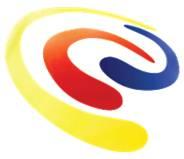       Traditional Art Society of Korea(TASK)  605 Broad Ave#202 Ridgefeild NJ 07657                                        Tel: 201-744-8740 Fax: 201-584-02132017년 제17회 세계한국 국악경연대회 참가 안내공고The 17th World Korean Traditional Music Competition미주 한국 국악진흥회(TASK)에서는 한국의 우수한 전통 문화를 널리 알리고, 재능있는 예비 국악인을 발굴/지원함으로써 한국 국악의 전통을 계승, 발전시키고자 다음과 같이 제17회 세계 국악 경연대회를 개최할 예정입니다. 한민족의 정체성을 확립하고 우리 문화에 대한 자긍심을 고취시킬 수 있는 뜻깊은 행사로 자리매김 할 수 있도록, 관심 있는 개인이나 단체의 많은 참여 바랍니다. Traditional Art Society of Korea (TASK) has planned the 17th World Korean Traditional Music Competition to promote the traditional culture of Korea and to develop succession by supporting the Korean traditional musicians.This event can be a significant event to inspire pride in our culture, and to establish the identity of the Koreans. Therefore, interested individuals or organizations are encouraged to participate in this event.경연개요(Contest Overview)경연명(Contest Name):  2017년 제 17회 세계 한국 국악 경연대회                 The 17th World Korean Traditional Music Competition경연일자(Contest Date): 2017년 6월 26 일(월) 아침 9시~저녁6시                  June 26th, 2017 (Mon) 9:00AM – 6:00PM장 소(Place): Pine Plaza Banquet 7 Broad Ave 4th Floor, Palisades Park,NJ 07650 2. 신청부문 (Application Division)창(판소리,민요), 한국무용, 기악(관악,현악,사물놀이,풍물) Korean Traditional Song (Pansori, Korean Folk), Korean Traditional Dance, instrumental music (Wind      instruments, string, object play, poetic charm)3.신청 자격(Eligibility)국악에대한 열정과실력을 갖춘 개인및단체.  Individuals and groups with skills and passion for Korean Traditional music. *작년대상 출전자도(대학일반부에 한함) 신규 이므로 국무총리상은 받을수있다..*작년 문화체육관광 장관상(중.고등부에 한함)을 받은팀은 출전 할수 있으나      3년뒤에 대상을 받을수 있다.  (Candidate who have received Grand Prizes last year can apply after 3 years.) 4.선정방법(Selections) 미주 국악진흥회 선정 기준에 의거한 제출 서류 심사 1차 서류 심사 통과자에 한하여 경연 참가 Email 개별 통보 Applicants with accordance to selection criteria in Traditional Art Society of KoreaSelected applicants from primary documents examinations with notification through e-mail 5.수상자 특전(Benefits of Award Winner)대상 수상자에게 한국문화체육관광부 장관상 또는 국무총리 상장과상금수여 및 국악 진흥회 주관행사 공연 기회 부여(대학/일반부, 중/고등부, 유 초등부, 시니어부, )Grand Prize Winner will be awarded by Korean Ministry of Culture, Sports, and Tourism Association and opportunity to perform in Traditional Art Society of Korea’s event  6.공모일정 및 제출서류(Competition schedule and required documents)신청서접수(Submission of Application): 2017년5월15일 ~ 2017년6월20일까지                                                                                                        (May,15 2017 ~ June, 20 )심사결과 발표(Announcement of Winner) : 2017년 6월26일 (June 26, 2017) 제출서류 및 자료 (Documents and Materials) (미주 국악진흥회 소정양식): 경연신청서      1부(사진 첨부 필수, 시니어(60세 이상, ID 제출): Registration form (picture and ID (Senior only) attached application form required)   라.제출 방법(submission) : 3가지방법 으로 제출하실 수 있습니다.                                 There are 3 ways to apply: mail, in person, and email                                       
          1.우편접수(mail to): Traditional Art Society of Korea office(Task)              국악진흥회 사무국  605 Broad Ave #202, Ridgefield NJ 07657             Check payable to Traditional Art Society of Korea (TASK)         2. 이메일접수: Email: taskus2013@gmail.com,          3.방문접수 In Person: 605 Broad Ave #202, Ridgefield NJ 07657                        Tel: 201- 744-8740, 7.참가비(fee)개인 (individual) - $100 , 2명(two people) - $200,  3명이상 단체( more than 3 people ) - $300 / 5명이상(more than 5 people) -$400 8. 시상내역- 공모 결과에 따라 경연 순서가 조정될 수 있음  Order of performance may be adjusted - 제출된 자료 및 서류는 일체 반환하지 않음   Documents submitted will not be returned- 문의처: 미주 국악 진흥회 사무국 (윤 은영 taskus2013@gmail.com , TEL: 201-744-8740)Contact: Secretariat of Traditional Art Society of Korea (Eun Young Yun taskus2013@gmail.com,                          TEL:201-744-8740)                                                 2017년 5월 01일미주한국 국악진흥회 회장  이 선행 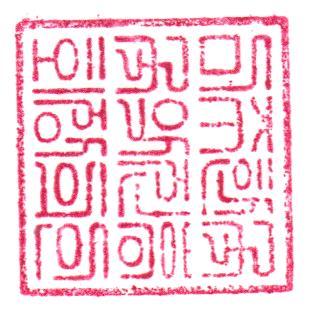 미주한국 국악진흥회            국악 진흥회 사무국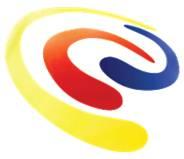         Traditional Art Society of Korea(TASK)       605 Broad Ave #202-G,Ridgefield NJ 07657                                Tel: 201-744-87402017년/제 17회 세계 국악 경연 대회 참가 신청서The 17th World Traditional Music Competition Registration Form번호(Number):                 *빈칸 없이 작성해 주세요 (Please fill every blank)****** 영 수 증 ******                       *위와 같이 접수 하였음을 증명함     제 17회세계 한국 국악 경연 대회에 참여  해 주셔서 대단히 감사 드립니다.        미주 한국 국악 진흥 회장 이 선행 귀하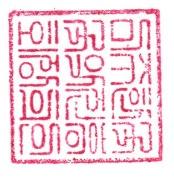 President of Traditional Art Society of Korea                       *위와 같이 접수 하였음을 증명함     제 17회세계 한국 국악 경연 대회에 참여  해 주셔서 대단히 감사 드립니다.        미주 한국 국악 진흥 회장 이 선행 귀하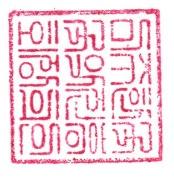 President of Traditional Art Society of Korea    부     문      내    용시상훈격인원상금(U.S 달러)대학/일반부(대학생 – 59세)명인 대상국무총리상1상장/1,500대학/일반부(대학생 – 59세)      최우수상  미주한국구악진흥회회장상  1상장/500대학/일반부(대학생 – 59세)우수상   미주한국국악진흥회회장상  1상장/300대학/일반부(대학생 – 59세)장려상  미주 한국국악진흥회회장상  2   상장/100중.고등부(9학년- 12학년)      종합대상   문화체육관광부 장관상   1 상장/$1,000중.고등부(9학년- 12학년)      최우수상미주한국국악진흥회회장상 1상장/$500중.고등부(9학년- 12학년)       우수상미주한국국악진흥회회장상 1상장/$300중.고등부(9학년- 12학년)       장려상  미주한국국악진흥회회장상  2상장/100유/초등부(유치원- 5학년)        대상  미주한국국악진흥회회장상  1상장/$500유/초등부(유치원- 5학년)최우수상  미주한국국악진흥회회장상  1상장/$300유/초등부(유치원- 5학년)우수상(1팀)  미주한국국악진흥회회장상1   상장/$200유/초등부(유치원- 5학년)      장려상  미주한국국악진흥회회장상  2 상장/$100시니어부(60세 이상)*ID확인 필요       대 상미주한국국악진흥회회장상1상장/$500시니어부(60세 이상)*ID확인 필요최 우수상미주한국국악진흥회회장상1상장/$300시니어부(60세 이상)*ID확인 필요       우수상  미주한국국악진흥회회장상  1상장/$200시니어부(60세 이상)*ID확인 필요       장려상  미주한국국악진흥회회장상  2상장/$100지도자 상  미주한국국악진흥회장상  2  상장      사진(Picture)     3cm x4cm한글/영문 이름(Korean Name/English Name)전화(Phone Number)성별(Gender)성별(Gender)주소(Address)이 메일(E-mail)나이(Age)생년월일(Birthday)현재 거주국가및기간(Current country of residency)출생지(Place of Birth)학원명(Private Education Institute Name)원장명(Director’s Name)학교명(School Name)참가 종목 및 제목(Participating Part and Subject)참가 부서(Participating Department)참가 부서(Participating Department)유초등부, 중등부, 고등부, 대학 일반부, , 시니어부Kindergarten, Elementary, Middle School, High School, College, Senior Group유초등부, 중등부, 고등부, 대학 일반부, , 시니어부Kindergarten, Elementary, Middle School, High School, College, Senior Group유초등부, 중등부, 고등부, 대학 일반부, , 시니어부Kindergarten, Elementary, Middle School, High School, College, Senior Group유초등부, 중등부, 고등부, 대학 일반부, , 시니어부Kindergarten, Elementary, Middle School, High School, College, Senior Group참가 형태(Participating Type)개인(  )  단체(  )(Individual(  ) Group(  )개인(  )  단체(  )(Individual(  ) Group(  )참가 인원 (Number of Ensemble Members)참가 인원 (Number of Ensemble Members)참가 인원 (Number of Ensemble Members)참가 인원 (Number of Ensemble Members)이 름(Name)사인(Signature)날자(Date)Fee이 름(Name)사인(Signature)날자(Date) 접수비(Fee)